TEXTO APROBADO EN PRIMER DEBATE POR LA COMISIÓN TERCERA CONSTITUCIONAL PERMANENTE DE LA HONORABLE CÁMARA DE REPRESENTANTES, EN SESIÓN FORMAL VIRTUAL  DEL DÍA LUNES  OCHO (08) DE JUNIO  DE DOS MIL VEINTE (2020)AL PROYECTO DE LEY N°. 301 DE 2019 CÁMARA“POR LA CUAL SE AUTORIZA A LA ASAMBLEA DEL DEPARTAMENTO DE CASANARE PARA QUE ORDENE LA EMISIÓN DE LA ESTAMPILLA EN PRO DEL FORTALECIMIENTO DE LA UNIVERSIDAD QUE TRATA LA LEY 1937 DE 2018 Y SE DICTAN OTRAS DISPOSICIONES”.EL CONGRESO DE LA REPÚBLICA DE COLOMBIA DECRETA:ARTÍCULO 1°.  Autorícese a la Asamblea del Departamento de Casanare para que ordene la emisión de la estampilla en Pro del fortalecimiento de la Universidad que trata la Ley 1937 de 2018 “Estampilla Pro UNITRÓPICO” cuyo- producido se destinará de la siguiente manera: El cincuenta por ciento (50%) en infraestructura, dotación y modernización tecnológica; y el cincuenta por ciento (50%) para capacitación, actividades misionales de pregrado y posgrado, e investigación científica y acreditación institucional.Al menos el 10% de los recursos para capacitación, actividades misionales de pregrado y posgrado, e investigación científica y acreditación institucional se destinarán para investigación destinada al fortalecimiento de políticas públicas que incentiven la transición energética y el fortalecimiento del sector industrial en el departamento del Casanare.Parágrafo. La Emisión de la Estampilla que trata  la presente ley se expedirá por parte de la Asamblea del Departamento de Casanare una vez se expida la ordenanza que oficialice la institución que trata la Ley 1937 de 2018.ARTÍCULO 2º. La emisión será hasta por la suma de trecientos mil millones de pesos ($300.000.000.000.00) moneda legal colombiana a valor constante a la fecha de expedición de la presente ley.La estampilla tendrá una vigencia de 15 años desde la reglamentación mediante ordenanza emitida por el departamento de Casanare.ARTÍCULO 3º. Facúltese a los Concejos Municipales del Departamento de Casanare para que, previa autorización de la Asamblea del Departamento haga obligatorio el uso de la estampilla que por esta Ley se autoriza su emisión con destino al fortalecimiento de la Universidad que trata la Ley 1937 de 2018.ARTÍCULO 4º. Dentro de los hechos y actividades económicas sobre los cuales se obliga el uso de la estampilla la Asamblea y los Concejos podrán incluir los licores, alcoholes, cervezas, juegos de azar, tasas aéreas; todos los contratos, convenios y sus adiciones de estudios de factibilidad, diseños, consultoría, contratos e interventorías que se realicen en el territorio del Departamento de Casanare, exceptuando los contratos que deban financiarse con recursos que por ley correspondan al sector salud. En todo caso la estampilla no podrá superar el valor máximo contemplado en esta Ley.Los contratos de prestación de servicios profesionales con un valor inferior a 10 salarios mínimos legales vigentes no serán sujetos pasivos de esta estampilla.Parágrafo 1. Quedan incluidos los contratos de obra suscritos por las empresas industriales y comerciales del Estado, empresas de economía mixta y asociaciones de participación mixta y entes de Control del orden Departamental en Casanare.Parágrafo 2. La tarifa para la presente estampilla será así:Por medio de ordenanza, la asamblea departamental decidirá qué tarifa tomar según los rangos estipulados. En ningún caso, la tarifa podrá ser superior ni inferior a los rangos mencionados.ARTÍCULO 5º. La vigilancia y la correcta aplicación de los recursos recaudados por la Estampilla que trata la presente ley en materia fiscal corresponderá a la Contraloría Departamental de Casanare y administrativa por parte de la  Procuraduría General de la Nación.
ARTÍCULO 6º. El control y la fiscalización interna de la contribución parafiscal de la estampilla recaerán sobre la administración Departamental, la cual implementará mecanismos de fiscalización para el cálculo y pago correcto de la contribución, sin perjuicio de las sanciones que se hayan previsto.ARTÍCULO 7º. El recaudo de la estampilla se destinará a lo establecido en el artículo 1º. de la presente Ley.ARTÍCULO 8º. La presente Ley rige un año después a partir de la fecha de su promulgación. CÁMARA DE REPRESENTANTES.- COMISIÓN TERCERA CONSTITUCIONAL PERMANENTE.- ASUNTOS ECONÓMICOS. Junio  ocho (08) de dos mil veinte (2020).- En Sesión de la fecha fue aprobado en Primer Debate en los términos anteriores y con modificaciones, el Proyecto de Ley N°. 301 de 2019 Cámara “POR LA CUAL SE AUTORIZA A LA ASAMBLEA DEL DEPARTAMENTO DE CASANARE PARA QUE ORDENE LA EMISIÓN DE LA ESTAMPILLA EN PRO DEL FORTALECIMIENTO DE LA UNIVERSIDAD QUE TRATA LA LEY 1937 DE 2018 Y SE DICTAN OTRAS DISPOSICIONES”, previo anuncio de su votación en Sesión Formal Virtual del día cinco (05) de junio de 2020, en cumplimiento al artículo 8º del Acto Legislativo 01 de 2003.Lo anterior con el fin de que el citado Proyecto de Ley siga su curso legal en Segundo Debate en la Plenaria de la Cámara de Representantes.JOHN JAIRO ROLDÁN AVENDAÑOPresidente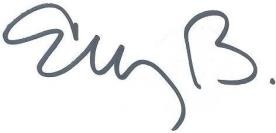 ELIZABETH MARTÍNEZ BARRERASecretaria GeneralValor del contratoTarifa≥0 UVT ≤100 UVT≥0,2%	≤ 0,5%>100 UVT ≤200 UVT>0,5% ≤0,8%>200 UVT ≤500 UVT>0,8% ≤1,3%>500 UVT ≤1.000 UVT>1,3% ≤2,0%>1.000 UVT>2,0%≤3%